Warren Wrestling Fundraisers 2017.2018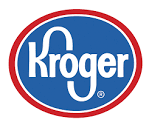 Kroger is committed to helping our communities grow and prosper. Kroger Community Rewards Program is designed to make your fund-raising the easy.  …all you have to do is shop at Kroger and swipe your Plus Card!  In order to support Warren Wrestling Academy, you must first enroll for the Kroger Community Rewards Program. And remember…all participants must re-enroll each year to continue earning rewards for their chosen organization. Simply shop at your any Kroger and swipe your rewards card to support Warren Wrestling Academy.  Specific instructions on back.  Organization ID Warren Wrestling Academy: 45049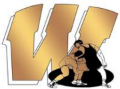 “RENT A WRESTLER” need to raise funds for your wrestler?  Coach Tonte will be arranging work opportunities throughout the season for those in need of financial assistance.  ATTENTION families-do you have some yard work or projects around the home that you need a hand with?  Contact coach Tonte to hire a wrestler.  Donation amounts will vary but this is a great way to build team and a good work ethic by athletes raising funds for themselves. 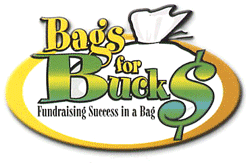 Wrestlers looking to raise funds for their specific financial needs will be given pre-order trash bag forms to benefit specific needs such as Iowa, Disney, club fee’s and practice pack fee’s. The popular trash bag fundraiser offers a quality product for a reasonable price of $12 per roll.  Each roll sold will contribute to wrestlers debt or trip account.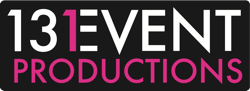 131 Events is an organization who is partnering with Warren Wrestling in road races around the state of Indiana.  For those wrestlers who need further financial assistance can email: warrenwrestlingacademy@gmail.com  on how to work at these events to raise funds. Stay tuned for future dates as they become available.  INSTRUCTIONS FOR KROGER COMMUNITY REWARDS SUPPORTERS: Warren Wrestling Academy Organization ID: 45049 All supporters must have a registered Kroger Plus card account online to be able to link their card to an organization.  If you do not have a Kroger Plus Card, you can obtain a digital Kroger Plus Card when creating an account online or at any Kroger store. Link your card at www.KrogerCommunityRewards.com.  If you have an existing account, click on “Sign In”, otherwise click on “Create an Account”. If you are a new online customer: You will need to enter your email address, create a password, enter your zip code, click on favorite store, and agree to the terms and conditions.  Once you are done entering your information you will get a message asking you to check your e-mail inbox and click on the link within the body of the e-mail that was sent to activate your Kroger account. Already have a Kroger.com account?   Enter your email address and password and click on “Sign In”.  Click on Community then on Community Rewards” then click on enroll now, complete personal information, click on save. Enter your organization’s number or name and then click on “Search”. Select your organization WARREN WRESTLING ACADEMY ORG. ID: 45049 and click on “Save”.  To verify that you enrolled correctly, you will see your organizations name on the right side of your account settings page. Once you are linked, you can start earning rewards immediately toward the organization you are supporting. (Note: The message saying that you are supporting an organization through the Kroger Community Rewards program will start printing on your receipt about 10 business days after you linked your card.) View your Rewards Details. Sign in to your Kroger account. Go to www.KrogerCommunityRewards.com Click on “View Your Rewards Details”. See how much you have earned for your organization! (Note: This information will only be available and updated at the end of each cycle.)  Remember, you must swipe your registered Kroger Plus Card or use your Alt ID when shopping for each eligible purchase to count. You must link your card every year, starting August 1st, to support the organization of your choice. Thank you for participating in our Kroger Community Rewards program and Supporting Warren Wrestling Academy! 